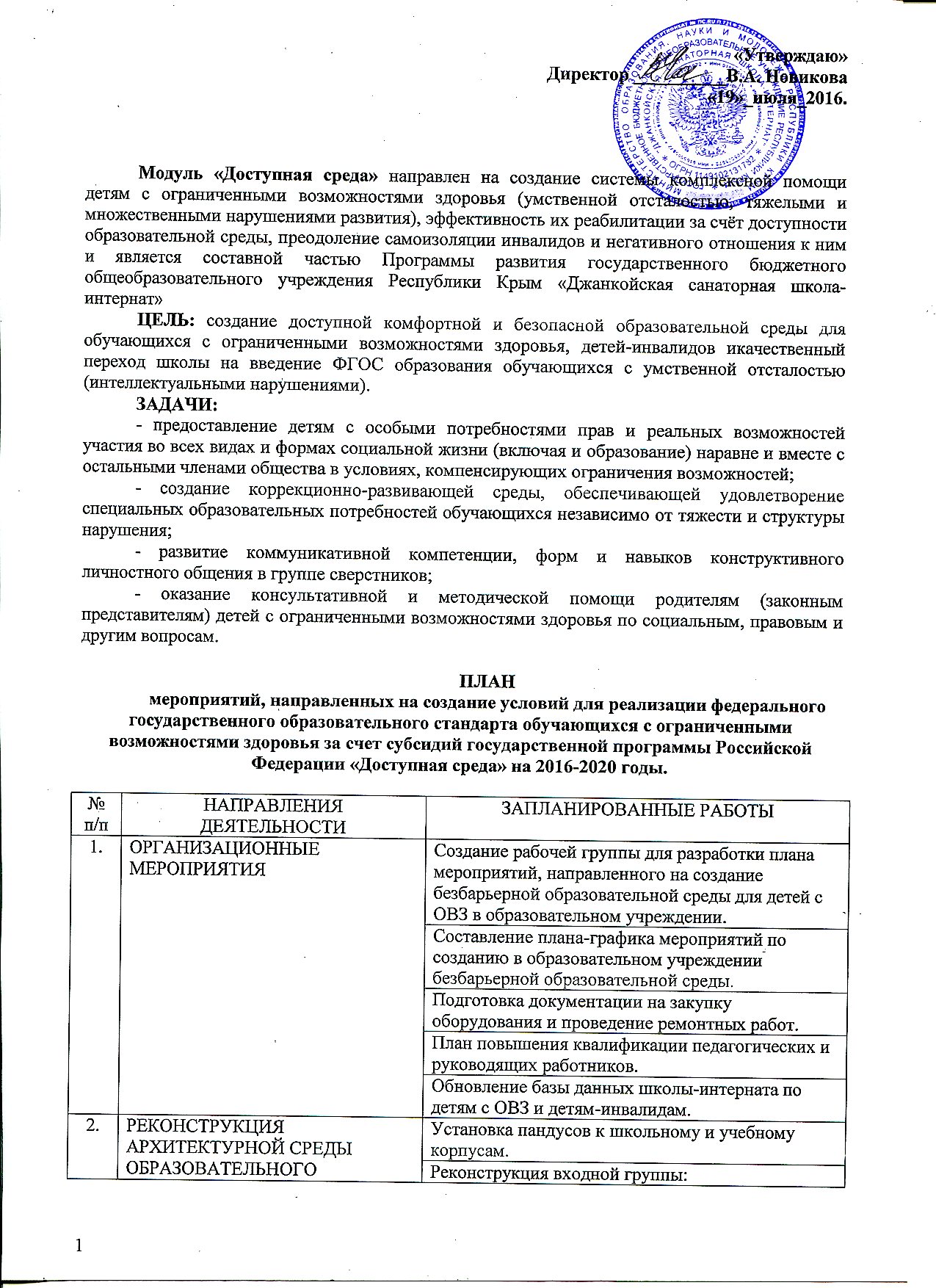 ОЖИДАЕМЫЕ РЕЗУЛЬТАТЫ: - создана доступная безопасная и комфортная образовательная среда, обеспечивающая сохранение и укрепление здоровья всех участников образовательного процесса; - инфраструктура и организация образовательного процесса будет максимально возможно соответствовать требованиям ФЗ-273, СанПиНов и другим нормативно-правовым актам, регламентирующим организацию образовательного процесса; - кабинеты психолога и логопеда будут максимально возможно оснащены в соответствии с требованиями ФГОС обучающихся с ОВЗ и умственной отсталостью (интеллектуальными нарушениями);- созданы условия реабилитации и сохранения физического и психического здоровья учащихся.				2.РЕКОНСТРУКЦИЯ АРХИТЕКТУРНОЙ СРЕДЫ ОБРАЗОВАТЕЛЬНОГО УЧРЕЖДЕНИЯУстановка пандусов к школьному и учебному корпусам.				2.РЕКОНСТРУКЦИЯ АРХИТЕКТУРНОЙ СРЕДЫ ОБРАЗОВАТЕЛЬНОГО УЧРЕЖДЕНИЯ				2.РЕКОНСТРУКЦИЯ АРХИТЕКТУРНОЙ СРЕДЫ ОБРАЗОВАТЕЛЬНОГО УЧРЕЖДЕНИЯРеконструкция входной группы:- замена и установка дверей с доводчиком;- выравнивание пола на первом этаже школьного корпуса. Замена оконных блоков				2.РЕКОНСТРУКЦИЯ АРХИТЕКТУРНОЙ СРЕДЫ ОБРАЗОВАТЕЛЬНОГО УЧРЕЖДЕНИЯОборудование туалетных комнат для мальчиков и девочек: -отделка кафелем стен; - реконструкция зоны доступа, укладка кафеля на пол; - монтаж потолочных покрытий; - установка поручня; - специализированной насадки на унитаз; - установка унитазов, унитазов с функцией биде, раковин.3.ОБОРУДОВАНИЕ ПОМЕЩЕНИЙ И ПРИОБРЕТЕНИЕ СПЕЦИАЛЬНОГО КОРРЕКЦИОННОГО И РЕАБИЛИТАЦИОННОГО ОБОРУДОВАНИЯСпортивный зал: - косметический ремонт, замена напольного покрытия; - мебель; - спортивное оборудование;- тренажеры для занятий адаптивной физкультурой.3.ОБОРУДОВАНИЕ ПОМЕЩЕНИЙ И ПРИОБРЕТЕНИЕ СПЕЦИАЛЬНОГО КОРРЕКЦИОННОГО И РЕАБИЛИТАЦИОННОГО ОБОРУДОВАНИЯКабинет психолога и логопеда: - косметический ремонт; - мебель; -развивающая и тактильная панель, диагностический чемоданчик Е.А. Стребелевой, световой модуль для рисования песком, воздушно-пузырьковая колонна, гребень "Звездный дождь", люстра Чижевского, установка музыкального и видеооформления; модульное оборудование Монтессори; диагностико-коррекционный комплекс «Иматон»; -АРМ педагога-психолога и учителя-логопеда.4.НОРМАТИВНО- ПРАВОВЫЕ АКТЫ, РЕГЛАМЕНТИРУЮЩИЕ СОЗДАНИЕ ДОСТУПНОЙ СРЕДЫ В ОБРАЗОВАТЕЛЬНОМ УЧРЕЖДЕНИИПриказ об утверждении плана мероприятий по созданию доступной среды, списка рабочей группы реализации плана мероприятий.5.ИНФОРМАЦИОННОЕ СОПРОВОЖДЕНИЕСоздание тематической страницы на сайте школы-интерната.5.ИНФОРМАЦИОННОЕ СОПРОВОЖДЕНИЕОсвещение хода реализации Программы в средствах массовой информации.